LAMPIRANKISI KISI INSTRUMEN PENELITIAN (OBSERVASI)PENINGKATAN  BAHASA EKSPRESIF ANAK MELALUI KEGIATAN  BERMAIN PERAN DI TAMAN KANAK-KANAK TERATAI UNM KECAMATAN RAPPOCINI KOTA MAKASSARLEMBAR OBSERVASINAMA TK		:NAMA GURU	:KELOMPOK	:DAFTAR RIWAYAT HIDUPNURCAYA, lahir di Suppa pada tanggal 15 Agustus 1968, anak kedua dari lima bersaudara, buah hati dari pasangan Muh. Asang dan H. Tahira. Penulis mulai memasuki jenjang Pendidikan Dasar (SD) tahun 1977 di SD Negeri No. 163 Pinrang dan tamat pada tahun 1983, tamat di Sekolah Menengah Pertama (SMP) di Pinrang tahun 1986, tamat Sekolah Pendidikan Guru (SPG) Di Pinrang tahun 1989. Kemudian penulis melanjutkan pendidikan pada jenjang Program Studi Diploma Guru Taman Kanak-Kanak (PGTK)masuk tahun 1998 dan selesai 2001. Pada tahun 2010 melanjutkan kembali pada Universitas Negeri Makassar pada Program Studi Pendidikan Guru Pendidikan Anak Usia Dini (PGPAUD).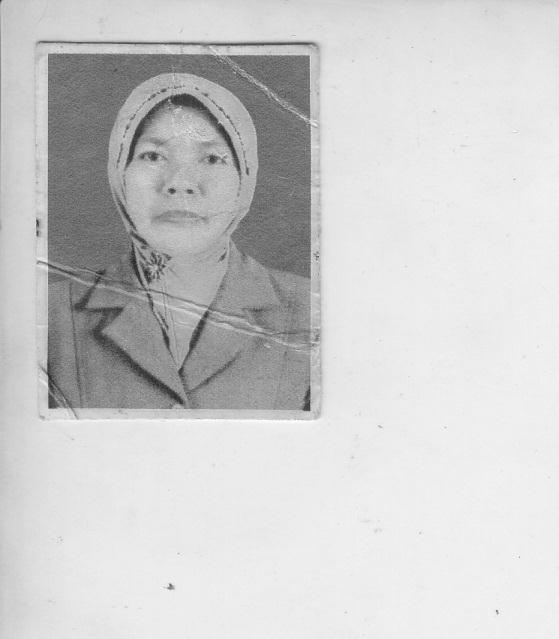 VARIABELINDIKATOR/LANGKAH-LANGKAHITEMBermain Peran           Bahasa EkspresifGuru mengatur tempat dudukGuru menyediakan alat yang akan digunakan dalam bermain peranGuru menjelaskan materi yang akan dibawakan tentang kegiatan bermain peran Guru mengarahkan anak bermain peran penjual dan pembeli secara bergiliranGuru membimbing anak untuk meningkatkan kemampuan berbahasa ekspresifGuru memberikan kesempatan kepada anak untuk berbicara dan menjawab pertanyaan apaGuru memotivasi/merangsang anak dalam bermain peranGuru memberi pujian kepada anak berhasil dan memotivasi anak yang belum berhasilMampu menggunakan dan dapat Menjawab pertanyaan apa.Mampu mengungkapkan perasaan dengan menggunakan kata-kata sifat.Mampu menyampaikan keinginan dan ketidak setujuan dengan alasan.12345678123NOINDIKATORPERNYATAANTANGGAL●√○KET1. Mampu menggunakan dan dapat Menjawab pertanyaan apa.Anak menjawab pertanyaan apaAnak mampu meningkatkan menjawab pertanyaan apa2. Anak mampu mengungkapkan perasaan dengan menggunakan kata-kata sifatAnak mengungkapkan perasaan dengan menggunakan kata-kata sifat.Anak mampu meningkatkan mengungkapkan perasaan dengan menggunakan kata-kata sifat3. Anak mampu menyampaikan keinginan atau menyampaikan ketidaksetujuan dengan alasanAnak menyampaikan keinginan atau menyampaikan ketidaksetujuan dengan alasanmampu meningkatkan menyampaikan keinginan atau menyampaikan ketidaksetujuan dengan alasan